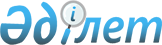 2020 жылға арналған нақтыланған республикалық бюджеттің көрсеткіштерін түзету және "2020 жылға арналған нақтыланған республикалық бюджет туралы" Қазақстан Республикасы Президентінің Жарлығын іске асыру туралы" Қазақстан Республикасы Үкіметінің 2020 жылғы 9 сәуірдегі № 187 қаулысына өзгерістер мен толықтырулар енгізу туралыҚазақстан Республикасы Үкіметінің 2020 жылғы 11 қыркүйектегі № 578 қаулысы.
      ЗҚАИ-ның ескертпесі!

      Қолданысқа енгізілу тәртібін 4-тармақтан қараңыз
      2008 жылғы 4 желтоқсандағы Қазақстан Республикасының Бюджет кодексінің 41, 79 және 111-баптарына және "Экономиканы тұрақтандыру жөніндегі одан арғы шаралар туралы" Қазақстан Республикасы Президентiнiң 2020 жылғы 16 наурыздағы № 287 Жарлығын iске асыру жөнiндегi шаралар туралы" Қазақстан Республикасы Үкіметінің 2020 жылғы 20 наурыздағы № 126 қаулысына сәйкес Қазақстан Республикасының Үкіметі ҚАУЛЫ ЕТЕДІ:
      1. Осы қаулыға 1-қосымшаға сәйкес 2020 жылға арналған нақтыланған республикалық бюджеттің көрсеткіштерін түзету жүзеге асырылсын.
      2. "2020 жылға арналған нақтыланған республикалық бюджет туралы" Қазақстан Республикасы Президентінің Жарлығын іске асыру туралы" Қазақстан Республикасы Үкіметінің 2020 жылғы 9 сәуірдегі № 187 қаулысына мынадай өзгерістер мен толықтырулар енгізілсін:
      3-тармақ мынадай редакцияда жазылсын:
      "3. Жұмыспен қамтудың 2020 – 2021 жылдарға арналған жол картасы шеңберіндегі іс-шараларды іске асыру үшін 2020 жылға арналған республикалық бюджетте көзделген қаражаттан 300 800 000 мың теңге мөлшеріндегі сома:
      1) Қазақстан Республикасы Еңбек және халықты әлеуметтік қорғау министрлігіне облыстық бюджеттерге, республикалық маңызы бар қалалардың, астананың бюджеттеріне инфрақұрылымды және тұрғын үй-коммуналдық шаруашылықты дамыту есебінен жұмыспен қамтамасыз етуге берілетін 288 631 857 мың теңге сомасындағы нысаналы трансферттерді мынадай іс-шараларды қаржыландыруға аудару үшін бөлінсін:
      тұрғын үй-коммуналдық шаруашылық, инженерлік-көліктік инфрақұрылым объектілерін, әлеуметтік-мәдени объектілерді жөндеуге және елді мекендерді абаттандыруға – 170 821 878 мың теңге;
      тұрғын үй-коммуналдық шаруашылық, инженерлік-көліктік инфрақұрылым объектілерін, әлеуметтік-мәдени объектілерді және инженерлік-коммуникациялық инфрақұрылымды салуға және (немесе) реконструкциялауға, сондай-ақ инфекциялық ауруханаларды орналастыру үшін жылдам тұрғызылатын кешендер құруға – 117 650 906 мың теңге;
      жұмыс істеп тұрған, сондай-ақ ашылуы жоспарланып отырған провизорлық және инфекциялық стационарларда медициналық жабдықтар сатып алу – 159 073 мың теңге;
      2) Қазақстан Республикасының Экология, геология және табиғи ресурстар министрлігіне су шаруашылығы объектілерін салуға және (немесе) реконструкциялауға 7 203 000 мың теңге;
      3) Қазақстан Республикасының Қорғаныс министрлігіне қорғаныс объектілерін жөндеуге 4 965 143 мың теңге бөлінсін.";
      5-тармақ алып тасталсын;
      көрсетілген қаулыға 1-қосымшада:
      мына:
      "
      деген жолдар мынадай редакцияда жазылсын:
      "
      мына:
      "
      деген жол мынадай редакцияда жазылсын:
      "
      мына:
      "
      деген жолдан кейін мынадай жолдармен толықтырылсын:
      "
      мына:
      "
      деген жол мынадай редакцияда жазылсын:
      "
      мына:
      "
      деген жолдар мынадай редакцияда жазылсын:
      "
      мына:
      "
      деген жол мынадай редакцияда жазылсын:
      "
      көрсетілген қаулыға 55-қосымшада:
      мына:
      "
      деген жолдар мынадай редакцияда жазылсын:
      "
      көрсетілген қаулыға 57-қосымша осы қаулыға 2-қосымшаға сәйкес жаңа редакцияда жазылсын;
      көрсетілген қаулыға 58-қосымша осы қаулыға 3-қосымшаға сәйкес жаңа редакцияда жазылсын;
      көрсетілген қаулыға 59-қосымшада:
      реттік нөмірі 9-жол мынадай редакцияда жазылсын:
      "
      реттік нөмірі 14-жол мынадай редакцияда жазылсын:
      "
      реттік нөмірі 15-1-жол алып тасталсын;
      мынадай мазмұндағы реттік нөмірі 15-2-жолмен толықтырылсын:
      "
      3. Қазақстан Республикасының Қаржы министрлігі мүдделі республикалық бюджеттік бағдарламалар әкімшілерімен бірлесіп, тиісті қаржы жылына арналған міндеттемелер мен төлемдер бойынша жиынтық қаржыландыру жоспарына өзгерістер мен толықтырулар енгізсін.
      4. Осы қаулы 2020 жылғы 1 қаңтардан бастап қолданысқа енгiзiледi. 2020 жылға арналған республикалық бюджет көрсеткіштерін түзету Облыстық бюджеттерге, республикалық маңызы бар қалалардың, астананың бюджеттеріне 2020 – 2021 жылдарға арналған Жұмыспен қамтудың жол картасы шеңберінде инфрақұрылымды және тұрғын үй-коммуналдық шаруашылықты дамыту есебінен жұмыспен қамтуды қамтамасыз етуге берілетін нысаналы трансферттердің сомасын бөлу 2020 – 2021 жылдарға арналған Жұмыспен қамтудың жол картасы шеңберінде Қазақстан Республикасының Экология, геология және табиғи ресурстар министрлігі іске асыратын республикалық объектілерді салу және (немесе) реконструкциялау тізбесі
					© 2012. Қазақстан Республикасы Әділет министрлігінің «Қазақстан Республикасының Заңнама және құқықтық ақпарат институты» ШЖҚ РМК
				
Барлығы:
1 149 846 024
I. Республикалық бюджеттік инвестициялық жобалар
279 011 865
1
Жалпы сипаттағы мемлекеттiк қызметтер
27 587 395
217
Қазақстан Республикасы Қаржы министрлiгi
27 392 697
030
Қазақстан Республикасы Қаржы министрлігінің ақпараттық жүйелерін құру және дамыту
8 737 810
100
Қазынашылық комитетінің ақпараттық жүйелерін дамыту
7 100 522
оның ішінде инвестициялық жобалар:
Өзгелер
7 100 522
Қазынашылықтың ақпараттық жүйелерін жаңғырту мен дамыту
7 100 522"
Барлығы:
1 148 309 933
I. Республикалық бюджеттік инвестициялық жобалар
278 275 774
1
Жалпы сипаттағы мемлекеттiк қызметтер
26 713 614
217
Қазақстан Республикасы Қаржы министрлiгi
26 518 916
030
Қазақстан Республикасы Қаржы министрлiгiнің ақпараттық жүйелерін құру және дамыту
7 864 029
100
Қазынашылық комитетінің ақпараттық жүйелерін дамыту
6 226 741
оның ішінде инвестициялық жобалар:
Өзгелер
6 226 741
Қазынашылықтың ақпараттық жүйелерін жаңғырту мен дамыту
6 226 741";
3
Қоғамдық тәртіп, қауіпсіздік, құқықтық, сот, қылмыстық-атқару қызметі
16 872 792"
3
Қоғамдық тәртіп, қауіпсіздік, құқықтық, сот, қылмыстық-атқару қызметі
17 010 482";
"Электрондық іс" ақпараттық жүйесін құру
1 586 339"
624
Қазақстан Республикасы Сыбайлас жемқорлыққа қарсы іс-қимыл агенттігі (Сыбайлас жемқорлыққа қарсы қызмет)
137 690
001
Сыбайлас жемқорлық қылмыстарына қарсы іс-қимыл жөніндегі бірыңғай мемлекеттік саясатты қалыптастыру және іске асыру
137 690
106
Азаматтарды қабылдау пункті бар бақылау-өткізу пунктін салу
137 690
оның ішінде инвестициялық жобалар:
Нұр-Сұлтан қаласы
137 690
Нұр-Сұлтан қаласы, Байқоңыр ауданы, С.Сейфуллин көшесі, 37 мекенжайы бойынша азаматтарды қабылдау пункті бар бақылау-өткізу пункті
137 690 ";
III. Нысаналы даму трансферттері
555 160 523"
III. Нысаналы даму трансферттері
554 360 523";
5
Денсаулық сақтау
24 163 772
226
Қазақстан Республикасы Денсаулық сақтау министрлігі
24 163 772
053
Арнайы медициналық резервті сақтауды қамтамасыз ету және денсаулық сақтау инфрақұрылымын дамыту
24 163 772
113
Облыстық бюджеттерге, республикалық маңызы бар қалалардың, астананың бюджеттеріне денсаулық сақтау объектілерін салуға және реконструкциялауға және Алматы облысының облыстық бюджетіне, Алматы қаласының бюджетіне денсаулық сақтау объектілерін сейсмикалық күшейтуге, сондай-ақ инфекциялық ауруханаларды орналастыру үшін тез салынатын кешендер құруға берілетін нысаналы даму трансферттерi
24 163 772"
5
Денсаулық сақтау
23 363 772
226
Қазақстан Республикасы Денсаулық сақтау министрлігі
23 363 772
053
Арнайы медициналық резервті сақтауды қамтамасыз ету және денсаулық сақтау инфрақұрылымын дамыту
23 363 772
113
Облыстық бюджеттерге, республикалық маңызы бар қалалардың, астананың бюджеттеріне денсаулық сақтау объектілерін салуға және реконструкциялауға және Алматы облысының облыстық бюджетіне, Алматы қаласының бюджетіне денсаулық сақтау объектілерін сейсмикалық күшейтуге, сондай-ақ инфекциялық ауруханаларды орналастыру үшін тез салынатын кешендер құруға берілетін нысаналы даму трансферттерi
23 363 772";
Қарағанды облысы
1 578 000"
Қарағанды облысы
778 000";
Қазақстан Республикасы Қаржы министрлігі
337 771 329
010
Қазақстан Республикасы Үкiметiнiң резервi
337 771 329
101
Қазақстан Республикасы Үкiметiнiң шұғыл шығындарға арналған резервi
312 230 791"
Қазақстан Республикасы Қаржы министрлігі
338 859 136
010
Қазақстан Республикасы Үкiметiнiң резервi
338 859 136
101
Қазақстан Республикасы Үкiметiнiң шұғыл шығындарға арналған резервi
313 318 598";
9
"Қазақстан" РТРК" АҚ арқылы мемлекеттік ақпараттық саясатты жүргізу
"Қазақстан", "Балапан", "KazSport", "Первый канал Евразия", "Абай" телеарналары, "Тамаша ТВ" әзіл-ойын-сауық телеарнасы, облыстық телеарналар, "Қазақ радиосы", "Шалқар", "Астана", "Classic" радиолары арқылы мемлекеттік ақпараттық саясатты жүргізу бойынша қызметтер. Қазақстан Республикасы Тәуелсіздігінің 30 жылдығын мерекелеу жөніндегі іс - шаралар жоспары аясында ақпараттық - түсіндіру шараларын ұйымдастыру және өткізу
Қазақстан Республикасы Ақпарат және қоғамдық даму министрлігі
"Қазақстан" республикалық телерадиокорпорациясы" АҚ
003 "Мемлекеттік ақпараттық саясатты жүргізу"

100 "Мемлекеттік ақпараттық тапсырысты орналастыру"
24 090 412";
14
"Қазақпарат" Халықаралық ақпараттық агенттігі" АҚ арқылы мемлекеттік ақпараттық саясатты Интернет желісінде жүргізу
Елдің әлеуметтік-экономикалық және қоғамдық-саяси өмірін жариялау. Қазақ тілді БАҚ-ты интернетте насихаттау, отандық интернет БАҚ-ты дамыту. Мемлекеттік тілді дамыту. Қазақстан Республикасының Президенті, Премьер-Министрі мен Үкіметінің қызметін Интернетте жариялау. Қазақстанның мультимедиялық контентін жинақтау. Білім беруді, мәдени деңгейді, патриотизмді арттыру. Кітаптардың электрондық базасын құру, қазақ әдебиетін ілгерілету. Елдің тарихи-мәдени мұрасын зерделеу және сақтау, тарихи-мәдени дәстүрлерді жаңғырту. "Қазақстан-2050" стратегиясының іске асырылу барысын жариялау.

Қазақстанның әлеуметтік-экономикалық дамуын және халықаралық аренадағы деңгейін көрсету.

Қазақстанның халықаралық оң имиджін қалыптастыру және сайттың барлық тілдік нұсқаларында насихаттау. Қазақстан Республикасы Тәуелсіздігінің 30 жылдығын мерекелеу жөніндегі іс - шаралар жоспары аясында ақпараттық - түсіндіру шараларын ұйымдастыру және өткізу. Мемлекеттік ақпараттық саясаттың тақырыптық бағыттары аясында таратылатын ақпаратты түсіндіру
Қазақстан Республикасы Ақпарат және қоғамдық даму министрлігі
"Қазақпарат" Халықаралық ақпараттық агенттігі" ЖШС
003 "Мемлекеттік ақпараттық саясатты жүргізу"

100 "Мемлекеттік ақпараттық тапсырысты орналастыру"
4

601

739";
15-2
Қоғамдық кеңес институтын және үкіметтік емес секторды дамыту бойынша баяндамалар дайындау
1. Зерттеу құралдарын дайындау.

2. Қазақстандағы қоғамдық кеңестер институты мен үкіметтік емес секторды дамыту үрдістері бойынша ақпарат жинауды жүргізу.

3. Қазақстан Республикасының Қоғамдық кеңестер мен үкіметтік емес ұйымдарының құрамына, қоғамдық кеңестер мен үкіметтік емес ұйымдардың қызметі туралы ақпараттың қол жетімділігіне, әлеуметтік мәселелерді шешу кезінде қоғамдық кеңестер мен үкіметтік емес ұйымдардың азаматтармен өзара іс-қимыл жасау тетіктеріне талдау жүргізу.

4. Қазақстан өңірлерінде қоғамдық кеңестер мен үкіметтік емес ұйымдар мәселелері бойынша әлеуметтік және сараптамалық зерттеулер жүргізу.

5. Қоғамдық кеңестер институтын және үкіметтік емес секторды дамыту бойынша кешенді баяндамалар дайындау және баяндамалардың жобаларын сарапшылар қоғамдастығымен және азаматтық қоғам өкілдерімен талқылау
Қазақстан Республикасының Ақпарат және қоғамдық даму министрлігі
"Рухани жаңғыру" қазақстандық қоғамдық даму институты" КеАҚ
004 "Азаматтық қоғам институттары мен мемлекеттің өзара қарым-қатынасын нығайтуды қамтамасыз ету"
17 441".
      Қазақстан Республикасының
Премьер-Министрі 

А. Мамин
Қазақстан Республикасы Үкіметінің2020 жылғы 11 қыркүйектегі№ қаулысына1-қосымшамың теңге
ФТ
ББӘ
БҒД
Атауы
Өзгерістер   (+, -) Жинағы 0 Шығындар 0 001 Жалпы сипаттағы мемлекеттiк қызметтер -1 404 607 217 Қазақстан Республикасы Қаржы министрлiгi -1 404 607
001
Бюджеттік жоспарлауды, орындалуын және мемлекеттік бюджеттің атқарылуын бақылауды қамтамасыз ету және экономикалық және қаржылық қылмыстар мен құқық бұзушылықтарға қарсы іс-қимыл жөніндегі қызметтер
-530 826
030
Қазақстан Республикасы Қаржы министрлігінің ақпараттық жүйелерін құру және дамыту
-873 781 003 Қоғамдық тәртіп, қауіпсіздік, құқықтық, сот, қылмыстық-атқару қызметі 0 624 Қазақстан Республикасы Сыбайлас жемқорлыққа қарсы іс-қимыл агенттігі (Сыбайлас жемқорлыққа қарсы қызмет) 0
001
Сыбайлас жемқорлыққа қарсы іс-қимыл жөніндегі бірыңғай мемлекеттік саясатты қалыптастыру және іске асыру
137 690
015
Нормативтік құқықтық актілердің жобаларына сыбайлас жемқорлыққа қарсы сараптама жүргізу
-137 690 005 Денсаулық сақтау -800 000 226 Қазақстан Республикасы Денсаулық сақтау министрлігі -800 000
053
Арнайы медициналық резервті сақтауды қамтамасыз ету және денсаулық сақтау инфрақұрылымын дамыту
-800 000 006 Әлеуметтiк көмек және әлеуметтiк қамсыздандыру 800 000 213 Қазақстан Республикасы Еңбек және халықты әлеуметтiк қорғау министрлiгi 800 000
081
Жұмыспен қамтудың 2020-2021 жылдарға арналған жол картасы шараларын іске асыру
800 000 011 Өнеркәсіп, сәулет, қала құрылысы және құрылыс қызметі -290 266 211 Қазақстан Республикасы Сауда және интеграция министрлігі -290 266
090
Қазақстандық тауарлардың сыртқы нарыққа экспортын ілгерілетуге жәрдемдесу
-290 266 013 Басқалар 1 694 873 211 Қазақстан Республикасы Сауда және интеграция министрлігі 290 266
065
"QazExpoCongress" ұлттық компаниясы" АҚ-ға нысаналы аударым
290 266 217 Қазақстан Республикасы Қаржы министрлiгi 1 404 607
010
Қазақстан Республикасы Үкіметінің резерві
1 087 807
044
Жай вексельдерді өтеу
316 800
__________________________Қазақстан Республикасы Үкіметінің2020 жылғы 11 қыркүйектегі№ 578 қаулысына2-қосымшаҚазақстан Республикасы Үкіметінің2020 жылғы 9 сәуірдегі№ 187 қаулысына57-қосымша
Р/с №

Облыстар мен қалалардың атауы

Сомасы,  мың теңге

оның ішінде:

тұрғын үй-коммуналдық шаруашылық объектілерін, инженерлік-көлік инфрақұрылымын, әлеуметтік-мәдени объектілерді және инженерлік-коммуникациялық инфрақұрылымды салуға және (немесе) реконструкциялауға, сондай-ақ инфекциялық ауруханаларды орналастыру үшін жылдам тұрғызылатын кешендер құруға

тұрғын үй-коммуналдық шаруашылық, инженерлік-көліктік инфрақұрылым объектілерін, әлеуметтік-мәдени объектілерді жөндеуге және елді мекендерді абаттандыруға

жұмыс істеп тұрған, сондай-ақ ашылуы жоспарланып отырған провизорлық және инфекциялық стационарларда медициналық жабдықтарды сатып алуға
 Барлығы: 288 631 857 117 650 906 170 821 878 159 073
1.
Ақмола облысы
12 528 000
4 422 825
8 105 175
2.
Ақтөбе облысы
11 652 617
4 479 186
7 014 358
159 073
3.
Алматы облысы
27 184 214
5 832 393
21 351 821
4.
Атырау облысы
9 701 849
8 319 547
1 382 302
5.
Шығыс Қазақстан облысы
23 233 682
1 670 200
21 563 482
6.
Жамбыл облысы
23 682 175
21 499 008
2 183 167
7.
Батыс Қазақстан облысы
9 882 000
1 925 478
7 956 522
8.
Қарағанды облысы
14 467 000
8 301 291
6 165 709
9.
Қостанай облысы
16 970 852
3 327 382
13 643 470
10.
Қызылорда облысы
12 237 121
4 197 039
8 040 082
11.
Маңғыстау облысы
7 939 047
65 956
7 873 091
12.
Павлодар облысы
12 721 845
6 321 916
6 399 929
13.
Солтүстік Қазақстан облысы
10 640 463
4 381 149
6 259 314
14.
Түркістан облысы
37 254 992
23 722 845
13 532 147
15.
Алматы қаласы
28 944 000
16 235 986
12 708 014
16.
Нұр-Сұлтан қаласы
16 983 000
2 948 705
14 034 295
17.
Шымкент қаласы
12 609 000
0
12 609 000Қазақстан Республикасы Үкіметінің2020 жылғы 11 қыркүйектегі№ 578 қаулысына3-қосымшаҚазақстан Республикасы Үкіметінің2020 жылғы 9 сәуірдегі№ 187 қаулысына58-қосымша
Функционалдық топ
Функционалдық топ
Функционалдық топ
Функционалдық топ
Атауы
Атауы
Сома, мың теңге
Әкімші
Әкімші
Әкімші
Атауы
Атауы
Сома, мың теңге
Бағдарлама
Бағдарлама
Атауы
Атауы
Сома, мың теңге
Кіші бағдарлама
Атауы
Атауы
Сома, мың теңге 10 Ауыл, су, орман, балық шаруашылығы, ерекше қорғалатын табиғи аумақтар, қоршаған ортаны және жануарлар дүниесін қорғау, жер қатынастары Ауыл, су, орман, балық шаруашылығы, ерекше қорғалатын табиғи аумақтар, қоршаған ортаны және жануарлар дүниесін қорғау, жер қатынастары 7 203 000 207 Қазақстан Республикасы Экология, геология және табиғи ресурстар министрлігі Қазақстан Республикасы Экология, геология және табиғи ресурстар министрлігі 7 203 000
108
Жұмыспен қамтудың 2020-2021 жылдарға арналған жол картасы шеңберінде су шаруашылығы обьектілерін салу және (немесе) реконструкциялау
7 203 000
оның ішінде инвестициялық жобалар: Қарағанды облысы 6 053 000
Қарағанды облысы Жезқазған қаласын сумен жабдықтауды ескере отырып Эскулин суағарын салу (түзету)
1 937 000
Жезқазған қаласын сумен жабдықтауды ескере отырып Эскулин су тоғанын қайта жаңарту
2 357 664
Эскулин суағар учаскесін ауыстыру
1 758 336 Қызылорда облысы 1 150 000
Автоматтандыруды енгізумен Жиделі су қоймасын қайта жаңарту және жаңғырту
450 000
Әйтек су торабын қайта жаңарту
700 000
_________________